              Östra Ljungby/Stidsvig den 8 Mars 2017Barn- och ungdomspolicy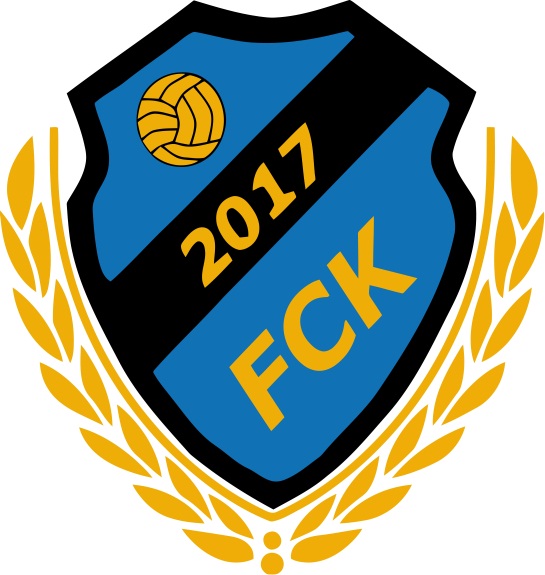 FC KopparmöllanRÖRELSEGLÄDJE OCH KAMRATSKAPVi strävar efter att alla barn och ungdomar ska få vara med på sina egna villkor och ha roligt med sin idrott! Bakgrund Styrelsen har beslutat om en barn- och ungdomspolicyn såsom värdegrund för barn- och ungdomsverksamheten och grund till all verksamhet som bedrivs inom barn och ungdoms idrotten inom föreningen.  Genom vårt föreningsarbete vill vi utveckla en positiv föreningskultur där barn och ungdomar i Östra-Ljungby/Stidsvig får möjlighet till en aktiv och meningsfull fritid. De närmaste åren ökar antalet barn i vår del av kommunen, vilket medför ett behov av positiva aktiviteter för såväl barn och ungdomar som vuxna. VärdegrundAlla barn och ungdomar är välkomna att delta i barn- och ungdomsverksamheten oavsett förmåga, ålder, kön, ras eller etnisk tillhörighet. Alla skall beredas plats och få möjlighet att delta utifrån sina förutsättningar i en miljö där alla känner att de kan, är betydelsefulla och framförallt har roligt tillsammans. Alla skall få möjlighet att få lika stort utrymme på såväl träning som match. OrganisationStyrelsen för FC Kopparmöllan’s idrottsförening är ansvarig för verksamheten. En barn- och ungdomsgrupp bestående av tränare och lagledare planerar, genomför och utvärderar verksamheten. En barn- och ungdomsansvarig är sammankallande i gruppen och länken mellan barn- och ungdomsverksamheten och styrelserna. Denne leder arbetet i barn- och ungdomsgruppen och samordnar verksamheten. Barn- och ungdomsansvarig 2017 	Daniel HappachÖvergripande målI FC Koparmöllan sätter vi alltid den enskilde individens utveckling i fokus och därför är alla barn- och ungdomar välkomna att delta på sina villkor. Vi stöttar och berömmer alla kreativa initiativ som samtliga spelare tar. Målen för vår verksamhet är i linje med målen för svensk ungdomsfotboll som finns angivna i Svenska fotbollsförbundets skrift ”Fotbollens Spela, Lek och Lär”. Tillsammans med föräldrar, ledare och spelare tillsammans försöker vi att uppnå följande övergripande mål: Spelaren i centrum – varje spelare ska bli så bra som han/hon kan och vill bli, efter sina förutsättningar.  Sträva efter att utveckla kreativa spelare med god teknik och spelförståelse, som visar mod och vågar göra mycket med bollen. Fotboll ska vara roligt för alla– uppmuntra och beröm. Fair Play - rent spel Kortsiktiga vinster är av underordnad betydelse. En vinst är alltid fel om den sker på bekostnad av spelarnas utvecklingTräna efter barnens förutsättningar - spela på barnens villkorRiktlinjer för träningTräningen skall präglas av rörelseglädje, den skall vara varierad och omväxlande och därmed ge en allsidig fysisk utveckling. Med åldern utvecklas och stegras träningen på olika sätt med träningsmängd, antal matcher och intensitet. Det är viktigt med rätt träning i rätt ålder, samt att den anpassas till hela lagets förutsättningar. Principen för all träning bör vara att bollen skall finnas med så mycket som möjligt, i både lek och spel. I de yngre åldrarna ska man även prioritera samarbetslekar och lekar med instruktioner och regler. I första hand går träningen ut på att öka barn- och ungdomarnas teknik. Modellen kallas tematräning och det innebär att man har ett rullande träningsschema för att träna på de viktigaste teknikmomenten för fotbollsspelare: Driva boll  		VändningPassning		NickMottagning		PressFint och dribbling		MarkeringSkott			BrytningNär alla momenten är grundligt genomgångna återkommer de och svårighetsgraden höjs. På detta sätt glöms inget bort och man får en kontinuitet i träningen. Konditionsträning genomförs inte som isolerad träning utan ingår naturligt i övningarna med boll.  För samtliga åldrar gäller: Många bollkontakter Så många moment som möjligt ska vara med boll (uppvärmning, övningar etc.) Uppmuntra till fler repetitioner genom att undvika köer Genom att låta spelarna fatta egna beslut och uppmuntran till att våga skapas kreativa spelare Den viktigaste instruktionen är att våga Vi nivåanpassar våra träningar för att barnens olika utvecklingsnivåer ska kunna tillgodoses. Faktum är att det i varje träningsgrupp normalt skiljer mycket mellan barnen i avseende att behärska boll och kropp och att barnen utvecklas i olika takt. Vår uppgift är att försöka få varje spelare att lyckas och känna bekräftelse. Målet ska vara att ge var och en av spelarna utmaningar utifrån sina förutsättningar. Då skapar vi glädje och spänning.Riktlinjer för matcherDet är inte ett självändamål att spela matcher vid för låg ålder eller som färsk nybörjare. I FC  Kopparmöllan spelas de första matcherna oftast när man har fyllt 6 år.  Vi undviker en tidig specialisering till en viss plats i laget, under ungdomsperioden bör spelaren fått prova på att spela i alla lagdelarna. Det kan ibland vara svårt att hitta målvakter, därför ska vi främja att alla provar på att vara målvakt. Dock bör man hittat och startat en viss grundstruktur när det gäller plats i lagen innan laget inleder traditionellt seriespel.Att ta motgångar är en viktig del av utbildningen, bra spelare och lag ska få motgångar i form av att bli utbytta, få kritik och förlora matcher. Alla spelare som innehar rätt ålder och som tränar regelbundet skall få spela match regelbundet.  Tränare/ledare FC Kopparmöllan bekostar alla tränare och ledares utbildningar inom Skånes fotbollsförbunds regi. Alla nya tränare och ledare får en introduktion genom barn- och ungdomssamordnaren. Alla våra tränare och ledare skall vara goda förebilder genom att:Uppträda korrekt när föreningen representerasVara positiv, stödjande och uppmuntrande under träning och matchAlltid stävja negativt beteende hos spelare, ledare och föräldrarI alla sammanhang värna om att samtliga spelare får utrymme och är delaktigaVerka för rent spelBejaka och bevara leken. Glädje och utveckling ska vara anledningen till att vilja träna och spelaBarn- och ungdomsspelareDet ska framförallt vara roligt och meningsfullt att spela i våra lag, men det ställs även krav på dig som spelare.Du som spelar fotboll i FC Kopparmöllan får:En bra fotbollsutbildning med duktiga ledare.Kompisar och gemenskap.Förbättrad teknik, kondition och styrkaMöjligheter att delta i träningsläger, matcher, seriespel och cuperMöjlighet att utbilda sig till fotbollsdomare och tränare.Vi förväntar oss att du: Är en bra kompis genom att t.ex:vara hjälpsam och ställa upp för dina lagkamraterinte retas och säga fula ordse till att ingen i laget känner sig utanförLyssnar på tränarens instruktioner och är tyst och koncentrerad vid samlingarKommer i tid till samlingar och matchRespekterar motståndarnaHar anpassad träningsutrustning fotbollsskor och ordentliga träningskläder samt benskyddFöljer fotbollens regler genom att:spela ett rent spelvara ärlig och inte fuska till dig fördelarrespektera domarens beslutFöräldrasamverkanBarnens förhållande till idrott beror mycket på föräldrarnas inflytande och påverkan. Därför krävs det ett samarbete mellan ledare och föräldrar för att nå ett så gott resultat som möjligt. Föräldrarna skall kontinuerligt informeras om vår långsiktiga målsättning och bör vara insatta i hur vår verksamhet är organiserad. Föräldramöten skall genomföras kontinuerligt och på dessa ska föräldrarna ges möjlighet att utvärdera och påverka planeringen. Alla föräldrar ska vara engagerade i vår verksamhet. En förutsättning för att kunna genomföra Eskilscupen, Åhus Beach Soccer, Landslagets fotbollsskola, träningsläger och andra arrangemang, är att föräldrarna är engagerade. Detta stärker klubbkänslan och är en del i föreningens verksamhet. Till dig som förälderAtt du har läst igenom FC Kopparmöllans barn- och ungdomspolicy visar att du har ett intresse och ett engagemang för ditt barns idrottande. Det ser vi som väldigt positivt och vi tycker det är viktigt att du som förälder tänker på följande:Att ge beröm istället för att vara felsökare. Beröm ger barn och ungdomar självförtroendeAtt stödja ditt och andras barn och ungdomar i med- och motgångarAtt besöka både träningar och matcherAtt aldrig tala illa om tränare, ledare eller domare varken i hemmaklubben eller motståndare lagenAtt ditt intresse är viktigt men det är tränare och ledare som leder lagetAtt även du representerar FC Kopparmöllan på träningar och matcherDiskriminering och kränkande behandling

Varje form av misstanke om diskriminering eller kränkande behandling skall uppmärksammas och tas på största allvar. Det är varje tränares, förälders och enskild medlems ansvar att uppmärksamma om diskriminering eller kränkning förekommer och omedelbart ingripa genom att uppmärksamma berörda parter, ansvarig tränare samt barn- och ungdomsansvarig. Därefter skall ansvarig tränare och/eller barn- och ungdomsansvarig utreda vad som skett och åtgärda genom samtal med berörda parter. Slutligen skall barn- och ungdomsansvarig följa upp ärendet inom ett par veckor för att säkerställa att det negativa beteendet har upphört. Om diskriminering eller kränkande behandling upprepas kan den som utför detta bli avstängd ifrån föreningens arrangemang och verksamheter. Våra lag 20173-5 år	Boll och lek	Nyckelord: Glädje, engagemang och beröm, regler.Fotboll: Leka, rörelseglädje. Killar och tjejer tränar tillsammans en gång per vecka. Träningarna präglas av lek, både med och utan bollar. 	Tränare: Johan Saynor, Vanja Nilsson5-7 år	KnattarnaNyckelord: Glädje, spel och samspel, instruktioner och regler.Fotboll: Vän med bollen, passningar, spel i smålag, spela på olika positioner, matchmoment. Nu startar förberedelsen inför matcher men träningarna innehåller fortfarande lek med bollar och även matchmoment. Dessa barn tränar 1-2 gånger per vecka. Laget deltar i Ljungbyhedscupen och andra aktuella cuper som finns att tillgå såväl inom- som utomhus. Tränare: Emil FröijdLagledare: Alexander7-8 år	Pojkar 8 (P10)Nyckelord: Glädje, lagets betydelse, gemenskap och respekt.Fotboll: Teknik, att förstå vikten av att träna, positioner, matchmoment.För denna grupp blir laget och dess samspel ett stort fokus. Dessa barn tränar 1-2 gånger per vecka. Laget deltar i Ljungbyhedscupen och andra aktuella cuper som finns att tillgå såväl inom- som utomhus. 	Tränare: Daniel Happach	Lagledare: Anders Svensson, Cevin Johansson9-11 år	Pojkar 10 (P9)	Nyckelord: Glädje, gemenskap och respekt, ansvar, Fotboll: Positioner, teknik och taktik, matcher, träningsflit. Forma laget och skapa spelförståelse. Individens roll i laget. Dessa barn tränar 2 gånger per vecka och deltar i seriespel. Dessutom deltar laget i aktuella cuper såväl inom- som utomhus.  Tränare:  Robin GeddaLagledare: Marcus Christensson7-10 år	Flickor 9Nyckelord: Glädje, lagets betydelse, gemenskap och respekt.Fotboll: Positioner, teknik, att förstå vikten av att träna, positioner, matchmoment.För denna grupp blir laget och dess samspel ett stort fokus samt individens egen roll och plats i laget. Dessa barn tränar 1-2 gånger per vecka. Laget deltar i Ljungbyhedscupen och andra aktuella cuper som finns att tillgå såväl inom- som utomhus. 	Tränare: Mattias Dahl	Lagledare: 11-13 år	Flickor 13 - För närvarande ingen aktiv gruppNyckelord: Glädje och gemenskap. Bibehålla och öka intresset för fotboll, laget och föreningen. Fotboll: Positioner, teknik och taktik, matcher, träningsflit. Forma laget och skapa spelförståelse. Ytterligare matchmoment, omställningar (försvarsspel – anfallsspel och dess olika situationer). Dessa barn tränar 2 gånger per vecka och deltar i seriespel. Dessutom deltar laget i aktuella cuper såväl inom- som utomhus.  	Tränare:		Lagledare: 